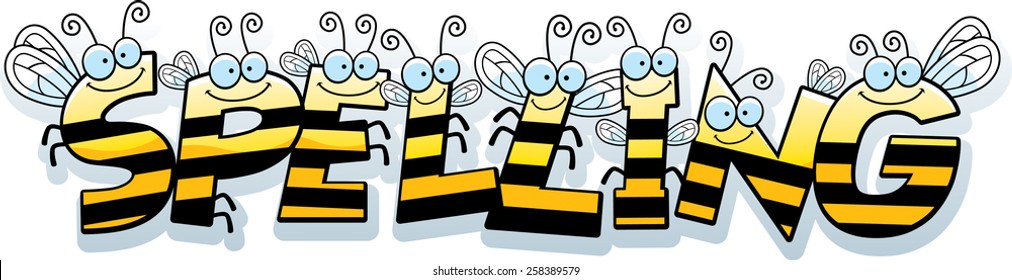 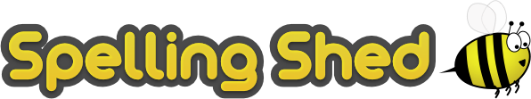 Spelling Test: Year 3Spellings given: 25/04/2023Test On: 02/05/2023
Spelling Rule: Words ending with the /g/ sound spelled –gue and -que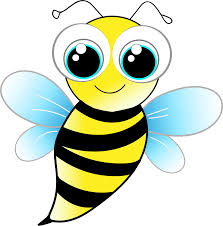 SpellingsvagueleagueplaguefatigueantiqueuniquegrotesquemosqueplaguedialogueSpellingssolutionsolubleinsolubledissolverealrealityrealisticunrealrealisationsolve